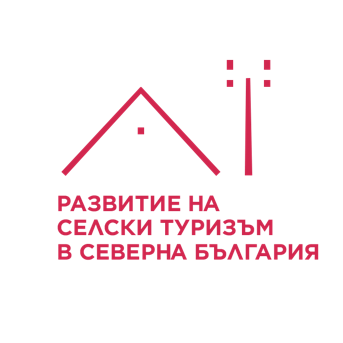 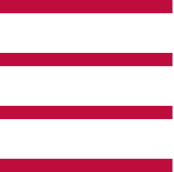 Данни за организациятаДанни за организациятаИме на организацията-кандидат:БУЛСТАТ:Година на регистрация:Представител:Адрес:Телефонен номер:Email:Местоположение на проекта:Бюджет на организацията през последните две години:Информация за проектаИнформация за проектаИме на проекта:Начало на проекта:Обща стойност на проекта:Собствени средства:Друго финансиране (източник/ сума, ако е приложимо):Търсена сума от Фондация „Америка за България“: Описание на проектаКаква е основната Ви мотивация да развивате проект в сферата на селския туризъм?До 300 думиИмате ли опит в развитие на селски туризъм? А някакъв друг вид алтернативен туризъм? Ако имате – моля, опишете го.До 300 думиЗа какво ще ползвате финансирането от Фондация „Америка за България“?До 300 думиКъм кого е насочен проектът Ви? Кои са Вашите клиенти?До 300 думиС какво проектът Ви е/ще е различен и каква е добавената стойност, която предлагате?До 300 думиОпишете кратко примерна програма/дейности/активности/преживяване на клиента, които искате да осъществите в рамките на проекта.До 300 думиИмате ли партньор/и? Какво планирате да направите заедно, за да предоставите незабравимо преживяване на туристите/клиентите Ви?До 300 думиКак проектът Ви ще помогне за развитието на местната общност и икономика?До 300 думиКак и откъде ще разбират туристите/клиентите Ви за вас, какъв рекламен подход предвиждате?До 300 думиКакво очаквате от проекта и как виждате развитието му в следващите две години (брой привлечени туристи, приходи, оперативни разходи)До 300 думи